.Intro 16 countsFwd, ½ Turn R,  Back, Back, Point, Rolling Vine L, ScuffJazz Box Cross, Dip, Point, Dip, PointKick Ball Cross x2, Chassé ¼ R, Step Pivot ½ R[1-4: turn body slightly right]Cross, Hold, Side, Behind, Hold, Beside, Shuffle Fwd, Step, Pivot ½ LRock Recover, Beside, Heel Dig, Hold, Step, Pivot ¼ L, Cross, Back, Heel DigRock Recover, Beside, Heel Dig, Hold, Beside, Rock Recover, Coaster CrossSide, Hold, Together, Side, Touch, Chassé L, Rock RecoverCross Point x2, Jazz BoxStart againRestart: Dance the 5th wall up to and including count 48 (count 8 of the 6th section) and start againContact : Wil Bos Line Dancers - www.wbos.nl - info@wbos.nl -  mobiel +31 653 53 18 23He's Italiano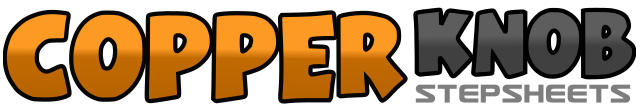 .......Count:64Wall:2Level:Improver.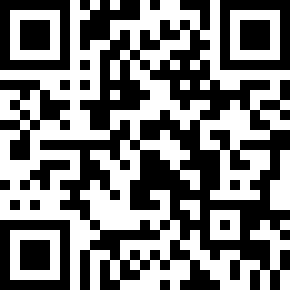 Choreographer:Wil Bos (NL) - July 2014Wil Bos (NL) - July 2014Wil Bos (NL) - July 2014Wil Bos (NL) - July 2014Wil Bos (NL) - July 2014.Music:Mamma mia (He's italiano) (feat. Glance) - ElenaMamma mia (He's italiano) (feat. Glance) - ElenaMamma mia (He's italiano) (feat. Glance) - ElenaMamma mia (He's italiano) (feat. Glance) - ElenaMamma mia (He's italiano) (feat. Glance) - Elena........1-4RF step forward, LF ½ right and step back, RF step back, LF point side5-8LF ¼ left and step forward, RF ½ left and step back, LF ¼ left and step side, RF scuff1-4RF cross over, LF step back, RF step side, LF cross over5-6RF step side and dip R hip, LF point side7-8LF step side and dip L hip, RF point side1&2RF kick forward, RF step beside on ball foot, LF cross over3&4RF kick forward, RF step beside on ball foot, LF cross over5&6RF step side, LF close, RF ¼ right and step forward7-8LF step forward, L+R ½ turn right1-2&3-4LF cross over, hold, RF step side, LF cross behind, hold&5&6RF step beside, LF step forward, RF step beside, LF step forward7-8RF step forward, R+L ½ turn left1-2RF rock forward, LF recover&3-4RF step beside, LF dig heel forward, hold&5-6LF step beside, RF step forward, R+L ¼ turn left7&8RF cross over, LF small step back, RF dig heel diag. R forward&1-2RF step beside, LF rock forward, RF recover&3-4LF step beside, RF dig heel forward, hold&5-6RF step beside, LF rock forward, RF recover7&8LF step back, RF close, LF cross over1-2&3-4RF step side, hold, LF step beside, RF step side, LF touch beside5&6LF step side, RF close, LF step side7-8RF rock back, LF recover1-4RF step across, LF point side, LF step across, RF point side5-8RF cross over, LF step back, RF step side, LF step forward